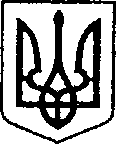 Ніжинська міська радаVІI скликання      Протокол № 140засідання постійної комісії міської ради з майнових та житлово-комунальних питань, транспорту, зв’язку та охорони навколишнього середовища12.02.2020р.                                      м. Ніжин                        14:00, великий залГоловуюча: Онокало І.А.Члени комісії:Ландар Ю.М., Сипливець В.Г., Мазун А.Г.Присутній секретар міської ради Салогуб В.В.Відсутні: Дудченко Г.М., Паскевич В.Г.,  Коваль В.М. Присутні:Лабузький П.М., директор КП «Ніжинське управління водопровідно-каналізаційного господарства»;Кушніренко А.М., начальник УЖКГ та Б;Глушко П.В., начальник відділу з питань фізичної культури та спорту;Гавриш Т.М., т. в. о. начальника відділу економіки та інвестиційної діяльності;Симоненко К.М., головний спеціаліст відділу інформаційно-аналітичної роботи та комунікацій з громадкістю.                                                Порядок денний   1.Про розгляд проекту рішення «Про погодження інвестиційної програми КП «Ніжинське управління  водопровідно-каналізаційного господарства».   2.Про розгляд проекту рішення «Про збільшення статутного капіталу та затвердження нової редакції Статуту комунального підприємства «Ніжинське управління водопровідно-каналізаційного господарства» у новій редакції.   3.Про розгляд проекту рішення « Про надання згоди на укладення договорів постачання комунальному підприємству «Ніжинське управління водопровідно-каналізаційного господарства» на 2020 рік.   4.Про розгляд проекту рішення «Про передачу матеріальних цінностей відділу з питань фізичної культури та спорту Ніжинської міської ради Чернігівської області».   5.Про розгляд проекту рішення «Про встановлення розміру кошторисної заробітної плати, який враховується при визначенні вартості будівництва (нового будівництва, реконструкції, реставрації, капітального ремонту, технічного переоснащення) об’єктів, що споруджуються за рахунок коштів бюджету Ніжинської міської ОТГ та коштів підприємств, установ, організацій комунальної власності, а також кредитів, наданих під державні гарантії».  6.Про розгляд проекту рішення «Про передачу на балансовий облік майна комунальної власності» (ПР № 541 від 03.01.2020 р.).   7.Про розгляд проекту рішення «Про передачу на балансовий облік майна комунальної власності» ( ПР № 542 від 03.01.2020 р.).   8.Про розгляд проекту рішення «Про внесення змін в Паспорт міської цільової програми Забезпечення функціонування громадських вбиральнь на 2020 р. (Додаток 1.30) до рішення Ніжинської міської ради №?-65/2019 VII скликання від 24 грудня 2019 р. «Про затвердження бюджетних програм місцевого значення на 2020 рік.» (ПР № 585).   9.Про розгляд листа  КП «ВУКГ» від 11.02.2020р. № 244/1-3 щодо фінансування робіт, послуг та придбання матеріалів.   10.Про розгляд листа КП «ВУКГ» від 04.02.2020 року № 138/1-3 щодо фінансування робіт, послуг та придбання матеріалів.   11.Про розгляд листа громадянки Доброї А.В. від 06.02.2020 року.    12.Різне.                          Розгляд питань порядку денного1.Про розгляд проекту рішення «Про погодження інвестиційної програми КП «Ніжинське управління  водопровідно-каналізаційного господарства».2.Про розгляд проекту рішення «Про збільшення статутного капіталу та затвердження нової редакції Статуту комунального підприємства «Ніжинське управління водопровідно-каналізаційного господарства» у новій редакції.3. Про розгляд проекту рішення « Про надання згоди на укладення договорів постачання комунальному підприємству «Ніжинське управління водопровідно-каналізаційного господарства» на 2020 рік.4.Про розгляд проекту рішення «Про передачу матеріальних цінностей відділу з питань фізичної культури та спорту Ніжинської міської ради Чернігівської області».5.Про розгляд проекту рішення «Про встановлення розміру кошторисної заробітної плати, який враховується при визначенні вартості будівництва (нового будівництва, реконструкції, реставрації, капітального ремонту, технічного переоснащення) об’єктів, що споруджуються за рахунок коштів бюджету Ніжинської міської ОТГ та коштів підприємств, установ, організацій комунальної власності, а також кредитів, наданих під державні гарантії».6.Про розгляд проекту рішення «Про передачу на балансовий облік майна комунальної власності» (ПР № 541 від 03.01.2020 р.).7.Про розгляд проекту рішення «Про передачу на балансовий облік майна комунальної власності» ( ПР № 542 від 03.01.2020 р.). 	8.Про розгляд проекту рішення «Про внесення змін в Паспорт міської цільової програми Забезпечення функціонування громадських вбиральнь на 2020 р. (Додаток 1.30) до рішення Ніжинської міської ради №?-65/2019 VII скликання від 24 грудня 2019 р. «Про затвердження бюджетних програм місцевого значення на 2020 рік.» (ПР № 585).9.Про розгляд листа  КП «ВУКГ» від 11.02.2020р. № 244/1-3 щодо фінансування робіт, послуг та придбання матеріалів.10.Про розгляд листа КП «ВУКГ» від 04.02.2020 року № 138/1-3 щодо фінансування робіт, послуг та придбання матеріалів.11.Про розгляд листа громадянки Доброї А.В. від 06.02.2020 року.12. Різне.	Голова комісії                                                               І. А. ОнокалоСекретар комісії                                                           А. Г. МазунСЛУХАЛИ:Онокало І.А., голову комісії, яка ознайомила зі змістом проекту рішення (додається).ВИСТУПИЛИ:Лабузький П.М. – надав роз’яснення по даному проекту рішення.ВИРІШИЛИ:Проект рішення підтримати та рекомендувати для розгляду на черговому засіданні сесії Ніжинської міської ради VIIскликання.Голосували: за – одноголосно.СЛУХАЛИ:    Онокало І.А., голову комісії, яка ознайомила зі змістом проекту рішення (додається).ВИСТУПИЛИ:   Лабузький П.М. – надав роз’яснення по даному проекту рішення.ВИРІШИЛИ:Проект рішення підтримати та рекомендувати для розгляду на черговому засіданні сесії Ніжинської міської ради VIIскликання.Голосували: За – одноголосно.СЛУХАЛИ:   Онокало І.А., голову комісії, яка ознайомила зі змістом проекту рішення (додається).ВИСТУПИЛИ:Лабузький П.М. – надав роз’яснення по даному рішенню.ВИРІШИЛИ:   Проект рішення підтримати, рекомендувати для розгляду на черговому засіданні сесії Ніжинської міської ради VII скликання.  Голосували:  За – одноголосно.СЛУХАЛИ:   Онокало І.А., голову комісії, яка ознайомила зі змістом проекту рішення (додається).ВИСТУПИЛИ:   Глушко П.В.- надав роз’яснення по даному рішенню. ВИРІШИЛИ:   Проект рішення підтримати, рекомендувати для розгляду на черговому засіданні сесії Ніжинської міської ради VII скликання.    Голосували: За – 4.СЛУХАЛИ:   Онокало І.А., голову комісії, яка ознайомила зі змістом проекту рішення (додається).ВИСТУПИЛИ:Гавриш Т.М. – надала роз’яснення по даному рішенню.ВИРІШИЛИ:   Проект рішення підтримати, рекомендувати для розгляду на черговому засіданні сесії Ніжинської міської ради VIIскликання.   Голосували: За – 4.СЛУХАЛИ:   Онокало І.А., голову комісії, яка ознайомила зі змістом проекту рішення (додається).ВИСТУПИЛИ:Кушніренко А.М. – надав  роз’яснення по даному  рішенню.ВИРІШИЛИ:   Проект рішення підтримати, рекомендувати для розгляду на черговому засіданні сесії Ніжинської міської ради VIIскликання.    Голосували: За – одноголосно.СЛУХАЛИ:   Онокало І.А., голову комісії, яка ознайомила зі змістом проекту рішення (додається).ВИСТУПИЛИ:Кушніренко А.М. - надав пояснення до рішення.ВИРІШИЛИ:   Проект рішення підтримати, рекомендувати для розгляду на черговому засіданні сесії Ніжинської міської ради VIIскликання.    Голосували: За – 4.СЛУХАЛИ:   Онокало І.А., голову комісії, яка ознайомила зі змістом проекту рішення (додається).ВИСТУПИЛИ:Кушніренко А.М.- надав пояснення по рішенню. ВИРІШИЛИ:   Проект рішення підтримати, рекомендувати для розгляду на черговому засіданні сесії Ніжинської міської ради VIIскликання.    Голосували: За – одноголосно.СЛУХАЛИ:   Онокало І.А., голову комісії, яка ознайомила зі змістом листа (додається).ВИРІШИЛИ:   Прийняти до відомаГолосували: За - 4.СЛУХАЛИ:   Онокало І.А., голову комісії, яка ознайомила зі змістом листа (додається).ВИРІШИЛИ:   Прийняти до відома.   Голосували: За – 4.СЛУХАЛИ:   Онокало І.А., голову комісії, яка ознайомила зі змістом листа (додається).ВИРІШИЛИ:Прийняти до відома.   Голосували: За – 4.СЛУХАЛИ:   Сипливця В.Г., члена  комісії, який звернувся до присутніх з пропозицією звернутись до Управління житлово-комунального господарства та  будівництва надати інформацію про черговість на роботи по освітленню та грейдеруванню вулиць міста. ВИСТУПИЛИ:Онокало І.А.- запропонувала підтримати. ВИРІШИЛИ:   Рекомендувати міському голові надати доручення начальнику Управління житлово-комунального господарства та будівництва, Кушніренку А.М., щодо надання членам постійної комісії міської ради з майнових та житлово-комунальних питань, транспорту, зв’язку та охорони навколишнього середовища, інформації про черговість на роботи  по освітленню та грейдеруванню вулиць міста Ніжина.   Голосували: За – одноголосно.